ПОЯСНИТЕЛЬНАЯ ЗАПИСКА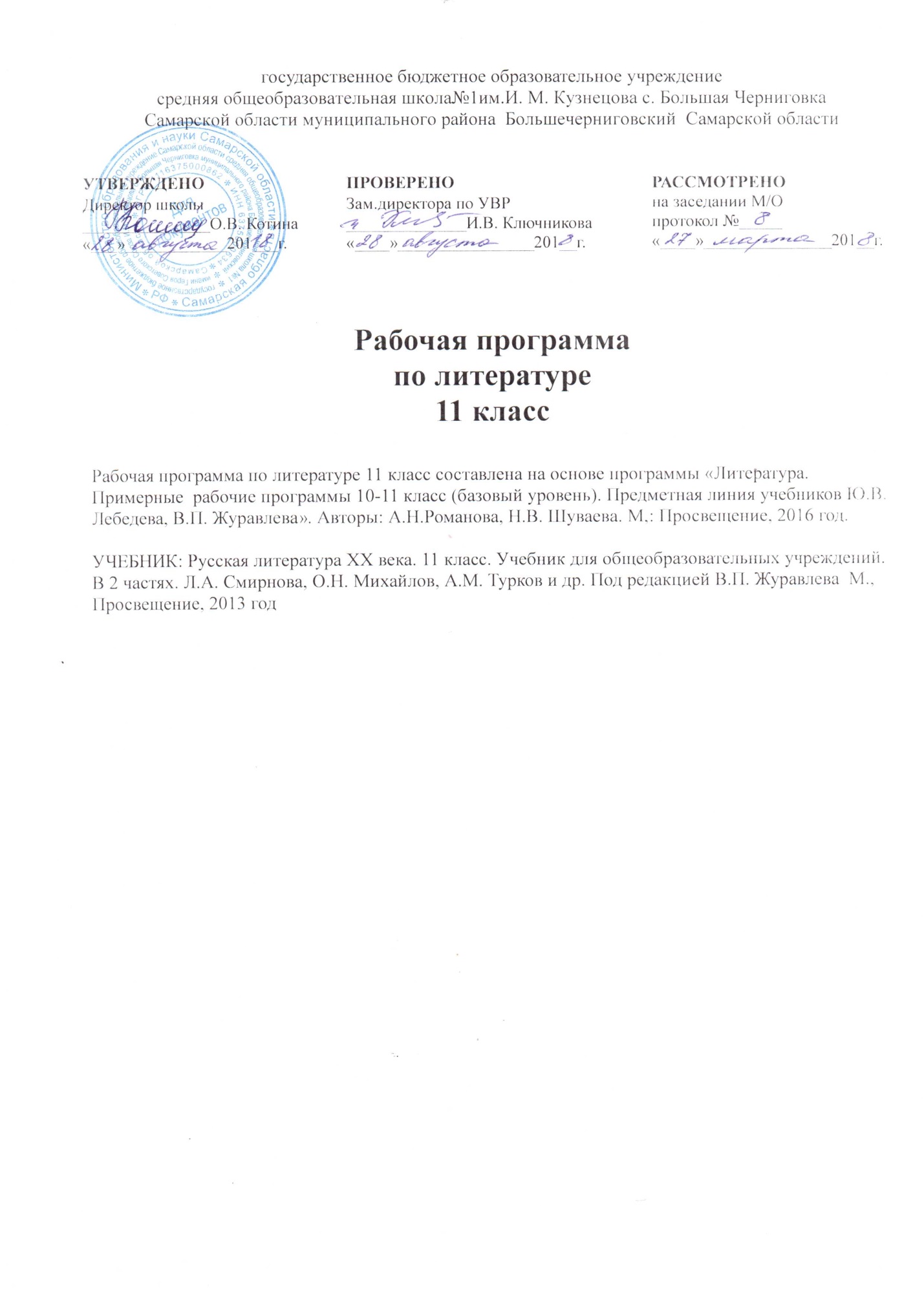        Рабочая программа по литературе 11 класс составлена на основе программы «Литература. Примерные  рабочие программы 10-11 класс (базовый уровень). Предметная линия учебников Ю.В. Лебедева, В.П. Журавлева». Авторы: А.Н.Романова, Н.В. Шуваева. М,: Просвещение, 2016 год. УЧЕБНИК: Русская литература XX века. 11 класс. Учебник для общеобразовательных учреждений. В 2 частях. Л.А. Смирнова, О.Н. Михайлов, А.М. Турков и др. Под редакцией В.П. Журавлева  М., Просвещение, 2013 год      Данная рабочая программа рассчитана на изучение литературы на базовом уровне. Цели литературного образования в школе значительны и разнообразны, главная из них – развитие ребёнка как компетентной личности. С этих позиций обучение рассматривается как процесс овладения системой знаний, умений и навыков, как процесс овладения определёнными компетенциями.Таким образом, основной целью курса является формирование у учащихся следующих компетенций:общекультурной (формирование духовно развитой личности, обладающей гуманистическим мировоззрением, национальным самосознанием и общероссийским гражданским сознанием, чувством патриотизма; развитие интеллектуальных и творческих способностей учащихся, необходимых для успешной социализации и самореализации личности);читательской (постижение учащимися вершинных произведений отечественной и мировой литературы, их чтение и анализ, основанный на понимании образной природы искусства слова, опирающийся на принципы единства художественной формы и содержания, связи искусства с жизнью, историзма; поэтапное, последовательное формирование умений читать, комментировать, анализировать и интерпретировать художественный текст);речеведческой (воспитание эмоциональной и интеллектуальной отзывчивости при восприятии художественного произведения; формирование высоких эстетических вкусов и потребности в чтении).Задачи литературного образования в 11 классе:На основе сформированного в 5–10 классах представления о литературе как виде искусства выявить характер и принципы взаимодействия литературы с другими видами искусства и общие закономерности развития художественной культуры, научить понимать её внутренние законы и применять полученные знания в процессе творческого чтения, отличать подлинно художественные произведения от явлений «массовой культуры».На основе понимания «языка» литературы как вида искусства совершенствовать умения и навыки школьников в анализе литературного произведения как объективной художественной реальности.Выработать представления о художественном мире литературного произведения, закономерностях творчества писателя, о месте русской литературы в мировом литературном процессе, определить на основе принципа историзма диалектическую взаимосвязь традиции и новаторства, преемственность литературных эпох.Совершенствовать навыки грамотной устной и письменной речи.Развивать потенциальные творческие способности школьников.Главной целью литературного образования в 11 классе является изучение литературного процесса в России XX века, овладение элементами историко-функционального анализа.Материал в планировании расположен по литературным темам, что обеспечивает последовательность изучения литературных явлений, обобщения, закрепления и развития литературных знаний.Планированием предусматривается проведение уроков различных типов: уроки-лекции (при изучении тем, предусматривающих знакомство с основными закономерностями историко-литературного процесса; этапами творческой эволюции писателей; историко-культурным контекстом и творческой историей изучаемых произведений; основными литературными направлениями и течениями и реализацией их в художественном произведении), семинары (при анализе и интерпретации изучаемых литературных произведений, сопоставлении литературных произведений и их критических и научных интерпретаций с целью выявления их типологической общности и художественного своеобразия, характеристике стиля писателя), аналитические беседы, направленные на формирование умения аргументировано формулировать свое отношение к прочитанному произведению, выявлять авторскую позицию; эвристические беседы, обучающие умению выявлять «сквозные темы» и ключевые проблемы русской литературы, связывать изучаемое произведение с современностью и литературной традицией, эпизод или сцену с проблематикой произведения в целом. Большое внимание уделяется комплексному анализу текста, выявляющему авторский замысел и различные средства его воплощения, в том числе и языковые, их роль в раскрытии идейно-тематического содержания произведения.целью преодоления недостаточной сформированности навыков владения художественным словом в раскрытии мысли школьников большое внимание уделяется читательскому комментарию изучаемого произведения, формирующему самостоятельность мышления обучающихся, навыки коррекции стилистических недочетов в письменной и устной речи, умение употреблять с наибольшей художественной выразительностью слова, формы слов, определять их порядок, видеть отношения между ними.СОДЕРЖАНИЕ КУРСАРазвитие гуманистических традиций русской классической литературы в конце XIX – начале XX в. Богатство и разнообразие литературных направлений. Дальнейшее развитие реализма. Обогащение реализма достижениями других литературных направлении. Модернизм как одно из новых направлений. Символизм, акмеизм и футуризм.Реализм. Развитие критического реализма. Традиции и поиски нового в творчестве писателей-реалистов. Роль писателей-реалистов в литературном процессе рубежа XIX – XX вв.Теория: литературное направление, литературные направления начала XX в.; традиции и новаторство.И. Бунин. Жизнь и творчество (обзор).«Вечер», «Крещенская ночь», «Ночь» («Ищу я в этом мире сочетанья…»), «Не устану воспевать вас, звезды!..», «Последний шмель», «Одиночество», «Песня» (по выбору учителя и учащихся). Традиции XIX века в лирике Бунина. Кровная связь с природой: богатство «красочных и слуховых ощущений» (А. Блок). Чувство всеобщности жизни, ее вечного круговорота. Элегическое восприятие действительности. Живописность и лаконизм бунинского поэтического слова.Развитие традиций русской классической литературы в прозе Бунина. Тема угасания «дворянских гнезд» в рассказе «Антоновские яблоки».«Господин из Сан-Франциско». Толстовские и чеховские традиции в прозе Бунина. Осуждение бездуховности существования. Изображение мирового зла в рассказе. Тесная связь мира человека и того, что его окружает: городского пейзажа и картин природы.«Чистый понедельник» - любимый рассказ Бунина. Поэтизация мира ушедшей Москвы.Герои и их романтическое  и трагическое чувство. Литературные  реминисценции и их роль  в рассказе.Неожиданность финала.Тема любви в творчестве Бунина. Рассказы «Легкое дыхание», «Митина любовь», «Солнечный удар», сборник рассказов «Темные аллеи». Трагизм сюжетов. Образы героинь рассказов.Концентрированность повествования как характерная черта рассказов Бунина. Их эстетическое совершенство.Теория: психологизм.А.Куприн.Жизнь и творчество (обзор).«Олеся». «Гранатовый браслет». Богатство типажей в рассказах Куприна. Динамичность сюжетов. «Олеся». Поиски духовной гармонии. Поэтическое изображение природы. Богатство внутреннего мира героини. ЕЕ трагическая судьба. «Гранатовый браслет». Романтическое изображение любви героя к Вере Николаевне. Сопоставление чувств с представлениями о любви других персонажей повести. Мастерство Куприна-реалиста.Повесть «Молох». Сюжет и образы героев повести. Символический характер некоторых образов, конкретно – место действия. Противоречие между беспредельными возможностями человека и отсутствием их реализации; пробуждение духовного начала в человеке и его угасание. Главный вопрос – причины этих противоречий.Теория: Критический реализм. Традиции и новаторство.Серебряный век русской поэзии.Серебряный век как своеобразный «русский Ренессанс». Модернизм как одно из направлений в искусстве начале XX века. Влияние западноевропейской философии и поэзии на творчество русских символистов. Предпосылки модернизма и входящих в него течений в русской литературе. Отличие модернизма и его просчеты. Отличие модернизма как литературного направления от декаданса как особого типа сознания. Символизм, акмеизм, футуризм как основные направления модернизма.Символизм.  Истоки.  Эстетические  взгляды  символистов.  Пафос  трагического  миропонимания.Интерес	к	проблемам	культурных	традиций	разных	народов.	«Старшие	символисты»: В.Брюсов,К.Бальмонт, Ф. Сологуб, З. Гиппиус. «Младосимволисты»: Вяч. Иванов, А. Белый, А. Блок, С. Соловьев.Неоромантизм «младосимволистов».	Кризис символизма (с 1910 г.).В. Брюсов. «Творчество», «Юному поэту», «К портрету М. Ю. Лермонтова», «Конь блед», «Памятник», «Юношам» (по выбору учителя и учащихся). Брюсов как теоретик символизма. Рационализм, нарочитая отточенность стиля. Культ формы в лирике Брюсова. Историко-культурная и общественно-гражданская проблематика произведений.К. Д. Бальмонт. «Я мечтою ловил уходящие тени…», «Безглагольность», «Я в этот мир пришел, чтоб видеть солнце…». Основные темы и мотивы лирики Бальмонта. Музыкальность стиха.Теория: символ в поэтике символизма.Акмеизм. Истоки акмеизма. Акмеизм как национальная форма неоромантизма. Связь поэтики символизма и акмеизма (статья Гумилева «Наследие символизма и акмеизм»). Мужественный и твердый взгляд на жизнь. Поэзия Н. С. Гумилева, О. Мандельштама, А. Ахматовой, С. Городецкого и др.Н. С. Гумилев. «Жираф», «Волшебная скрипка», «Заблудившийся трамвай», «Капитаны» и др. (по выбору учителя и учащихся). Героический и жизнеутверждающий пафос поэзии Гумилева. Яркость, праздничность восприятия мира. Россия и Африка. Трагическая судьба поэта.Футуризм. Возникновение футуризма. Русский футуризм. Манифесты футуризма, их пафос и проблематика. Отказ футуризма от старой культуры. Поиски новой формы выразительности: звукоподражание, словотворчество, приемы плаката, графический стих («лесенка» Маяковского). Абсолютная новизна как установка футуристов. И. Северянин (эгофутурист), В. Маяковский, Д. Бурлюк, В. Хлебников, В. Каменский (кубофутуристы). Конец футуризма.И. Северянин. «Интродукция», «Эпилог» («Я гений, Игорь Северянин…»), «Двусмысленная слава» и др. Эмоциональная яркость стиха. Оригинальность словотворчества.В. В. Хлебников. «Заклятие смехом», «Бобэоби пелись губы…», «Еще раз…» и др. Поэтические эксперименты. Хлебников как поэт-философ.Теория: тоническое стихосложение.М. Горький . Жизнь и творчество. Рассказы «Старуха Изергиль», «Макар Чудра», «Челкаш, «Супруги Орловы», «Коновалов». Романтизм ранних рассказов Горького. Проблема героя в прозе писателя. Тема поиска смысла жизни. Проблемы гордости и свободы. Соотношение романтического идеала и действительности в философской концепции Горького. Прием контраста, особая роль пейзажа и портрета в рассказах писателя. Своеобразие композиции рассказа «Старуха Изергиль».Пьеса «На дне» как социально-философская драма. Смысл названия пьесы. Система образов. Проблема духовной разобщенности людей. Лука и Сатин, философский спор о человеке. Три или две правды в пьесе? Трагическое столкновение правды факта (Бубнов), правды утешительной лжи (Лука) и правды веры в человека (Сатин). Авторская позиция и способы ее выражения. Композиция пьесы. Особая роль авторских ремарок, песен, притч, литературных цитат. Новаторство Горького-драматурга.Творчество А. А. Блока. Жизнь и творчество. «Незнакомка», «Россия», «Ночь, улица, фонарь, аптека…», «В ресторане», «Река раскинулась. Течет, грустит лениво…» (из цикла «На поле Куликовом»), «На железной дороге», «Фабрика», «Вхожу я в темные храмы…», «О доблестях, о подвигах, о славе…», «О,хочу безумно жить…». Мотивы и образы ранней поэзии, излюбленные символы Блока. Образ Прекрасной Дамы. Романтический мир раннего Блока, музыкальность его стихотворений. Тема города в творчестве Блока. Образы «страшного мира». Соотношение идеала и действительности в лирике Блока. Тема Родины и основной пафос патриотических стихотворений. Тема исторического пути России в цикле «на поле Куликовом» и стихотворении «Скифы». Лирический герой поэзии Блока, его эволюция.Поэма «Двенадцать» - первая попытка осмыслить социальную революцию в поэтическом произведении. Сочетание конкретно-исторического и условно-символического планов в поэме. Сюжет, герои, своеобразие композиции. Строфика, интонации, ритмы поэмы, основные символы. Образ Христа и многозначность финала поэмы. Авторская позиция и способы ее выражения в поэме.Творчество В. В. Маяковского. Жизнь и творчество. «А вы могли бы?», «Нате!», «Вам!», «Скрипка и немножко нервно», «Юбилейное», «Лиличка!», «Прозаседавшиеся», «Письмо Татьяне Яковлевой» (по выбору учителя и учащихся). Дух бунтарства и эпатажа в ранней лирике. Словотворчество поэта. Особенности любовной лирики. Тема поэта и поэзии, осмысление проблемы художника и времени. Сатирические образы в творчестве Маяковского. Жанровое своеобразие лирики Маяковского.Поэма «Облако в штанах» . Мотивы трагического одиночества поэта. Темы любви, искусства, религии в бунтарской поэме Маяковского. Черты избранничества лирического героя. Материализация метафоры в строках его стиха. Роль гиперболы и гротеска.Творчество С. Есенина. Жизнь, творчество, личность поэта. «Гой ты, Русь, моя родная!..», «Письмо матери», «Спит ковыль. Равнина дорогая…», «Шаганэ ты моя, Шаганэ!..» и др. (по выбору учителя и учащихся). Глубокое чувство родной природы. Любовь и сострадание «ко всему живому». Народно-песенная основа лирики поэта. Лиричность и исповедальность поэзии Есенина.«Анна Снегина» - поэма о судьбе человека и Родины. Биографические мотивы. Образ лирического героя.Литература 20-30-х гг XX в. Судьба русской литературы в годы исторических потрясений. (обзорная лекция, 1 ч.)Творчество А. Ахматовой. Биография Ахматовой. «Сжала руки под темной вуалью…», «Мне ни к чему одические рати…», «Родная земля», «Мне голос был. Он звал утешно…» и др. (по выбору учителя и учащихся). Особенности поэтики Ахматовой. Основные темы лирики. Отражение в лирике Ахматовой глубины человеческих переживаний, ее психологизм. Патриотизм и гражданственность поэзии. Разговорность интонации и музыкальность стиха. Новаторство формы.«Реквием». Смысл названия поэмы, отражение в ней личной трагедии и народного горя. Библейские мотивы и образы в поэме. Победа исторической памяти над забвением как основной пафос «Реквиема». Особенности жанра и композиции поэмы, роль эпиграфа, посвящения и эпилога. Роль детали в создании поэтического образа.Творчество О. Мандельштама. «Notre Dame», «Бессонница. Гомер. Тугие паруса…», «За гремучую доблесть грядущих веков…», «Я вернулся в мой город…» и др. (по выбору учителя и учащихся). Яркость поэтической палитры поэта. Острое ощущение связи времен. Философичность лирики. Исторические и литературные образы в поэзии Мандельштама.Творчество М. Цветаевой. «Моим стихам, написанным так рано…», «Стихи к Блоку» («Имя твое– птица в руке…»), «Кто создан из камня…», «Москве», «Тоска по родине! Давно…», «Мне нравится, что вы больны не мной…» и др. (по выбору учителя и учащихся). Трагедийная тональность творчества. Испытания и беды годов «великого перелома» в России. Конфликт быта и бытия, времени и вечности. Необычность образа лирического героя. Поэзия как напряженный монолог-исповедь. Мощь поэтического дарования и независимость позиции. Своеобразие поэтического стиля и языка М. Цветаевой.Творчество Б. Пастернака. «Про эти стихи», «Февраль. Достать чернил и плакать!..», «Определение поэзии», «Во всем мне хочется дойти…», «Любить иных – тяжелый крест…», «Никого не будет в доме…», «Сосны», «Иней», «Снег идет», «Гамлет», «Зимняя ночь» (по выбору учителя и учащихся).Начало творческого пути Пастернака. Поэтическая эволюция Пастернака: от сложности языка к простоте  поэтического слова. Проникновенный лиризм и одухотворенность поэзии Пастернака. Пристальное внимание к живым просторам, восторг перед миром природы. Размышления о жизни, любви, природе искусства. Яркость формы и философская насыщенность лирики. Человек и природа. Поэт и поэзия. Тема интеллигенции в революции. Герой и автор. Соединение патетической интонации и разговорного языка.«Доктор Живаго» (обзор). Жанровое своеобразие романа. Человек, история и природа в романе. Христианские мотивы в романе. Образ Юрия Живаго. Цикл стихотворений героя. Его связь с проблематикой романа.Творчество М. Булгакова. «Собачье сердце» (обзор). История создания повести. Тема, идея повести. Сатира, фантастика в повести. Роман «Мастер и Маргарита». Необычность композиции романа: сочетание фантастического сюжета с философско-библейскими мотивами. Москва и Ершалаим. Человеческое и божественное в облике Иешуа Га-Ноцри. Образ Понтия Пилата и его роль в романе. Тема совести. Сатирическое изображение московского общества. Проблема нравственного выбора в романе. Проблема творчества и судьбы художника. Смысл финальной главы романа.А. А. Фадеев . Страницы жизни писателя. «Разгром» (обзор). Тема гражданской войны в литературе. Нравственные проблемы в романе. Одностороннее освещение темы интеллигенции в революции. Современная полемика о романе.А. П. Платонов . Обзор жизни и творчества писателя. «Котлован» (обзор). Высокий пафос и острая сатира в повести. Утопические идеи «общей жизни» как основа сюжета повести. «Непростые» простые герои Платонова. Тема смерти в повести. Самобытность языка и стиля писателя.Рассказ «Маленький солдат» (мастерская по подготовке к рецензии на рассказ).М. А. Шолохов. «Тихий Дон». Жизнь и творчество писателя. «Тихий Дон» - роман-эпопея о всенародной трагедии. Судьба Григория Мелехова как путь поиска правды жизни. Яркость характеров и жизненных коллизий в романе. «Вечные темы» в романе: человек и история, война и мир, личность и масса. Роль картин природы в изображении жизни героев. Полемика вокруг авторства. Традиции Л. Толстого в изображении масштабных событий в жизни народа.Русская литература за рубежом (1917-1941).(2) Русская литература в изгнании. Берлин, Париж, Прага, Белград, Варшава, София, Харбин и Шанхай – центры зарубежной русской литературы. «Золотое десятилетие» русской литературы за рубежом (1925-1935). Споры о литературе и ее роли. Судьбы молодого поколения писателей эмиграции. Обзор творчества В. Набокова. Рассказ «Озеро, облако, башня». Мотивы зеркала и двойничества в рассказе.Вов в литературе . Поэзия и проза времен войны (обзор). Война и духовная жизнь общества. Патриотические мотивы и сила народного чувства в лирике военных лет (Н. Тихонов, М. Исаковский, А. Сурков, К. Симонов, О. Берггольц и др.). Человек на войне и правда о нем (В. Некрасов «В окопах Сталинграда»). Романтика и реализм в прозе о войне. Драматургия. «Лейтенантская проза». В. Астафьев «Пастух и пастушка» (обсуждение повести).Литература второй половины XX в. – начала XXI в.Литературный процесс 1950-х – начала 2000-х гг.Литература 50-х-нач.60-х гг. Отражение трагических конфликтов истории в судьбах героев (А. Солженицын, В. Шаламов и др.).Поэзия: Б. Ахмадулина, И. Бродский, В. Боков, Е. Евтушенко, В. Высоцкий, Б. Окуджава и др.Новые идеи, темы, образы в поэзии периода «оттепели».«Городская» проза: Д. Гранин, А. Битов, В. Дудинцев, Ю. Трифонов и др. Нравственная проблематика и художественные особенности произведений. «Деревенская» проза. Изображение жизни крестьянства: глубина и цельность духовного мира человека, кровно связанного с землей.Драматургия. Нравственная острота проблематики пьес.Литература народов России. Литература русского зарубежья. «Вторая волна» русской литературной эмиграции: И. Бродский, А. Солженицын. «Третья волна» литературной эмиграции: В. Аксенов, С. Довлатов и др.Осмысление истории русской литературы как единого процесса.Авторская песня в развитии литературного процесса и музыкальной культуры народа. Песенное творчество А. Галича, В. Высоцкого, Ю. Визбора и др.Литературные журналы. Их позиция и роль в культурной жизни страны («Новый мир», «Октябрь» идр.)Возрастание роли публицистики, публицистическая направленность многих художественных произведений конца 80-90-х гг.Теория: новые тенденции в развитии русской литературы.А. Т. Твардовский . Творчество и судьба. Лирика. «Вся суть в одном-единственном завете…», «Памяти матери», «Я знаю, никакой моей вины…», «О сущем» и др. Исповедальный характер лирики Твардовского. Чувство сопричастности к судьбам родной страны, желание понять истоки побед и потерь. Утверждение нравственных ценностей. Служение народу как ведущий мотив творчества поэта. Тема памяти  в лирике Твардовского. Поэма «По праву памяти». Поэма «Василий Теркин». Народный характер поэмы. Образ Василия Теркина.А. И. Солженицын. Жизнь и творчество. Повесть (рассказ) «Один день Ивана Денисовича». Рассказ «Матренин двор». «Архипелаг ГУЛАГ» (фрагменты). Своеобразие раскрытия «лагерной» темы в повести. Тема трагической судьбы человека в тоталитарном государстве и ответственности народа, а также его руководителей за настоящее и будущее страны. Авторский взгляд на трагический опыт русской истории. Нравственный идеал автора («Матренин двор»).В. Т. Шаламов. Творческая мастерская по рассказу «Заклинатель змей». Деревенская проза. Истоки. Проблемы. Герои.В. М. Шукшин. Жизнь и творчество. Рассказы «Верую!», «Алеша Бесконвойный». Проблематика рассказов. Своеобразие изображения народного характера и картин народной жизни.В. Распутин «Прощание с Матерой». Проблематика повести и ее связь с традицией классической русской прозы. Тема памяти и преемственности поколений. Образы стариков в повести. Проблема утраты душевной связи человека со своими конями. Символические образы в повести.В. Астафьев. Проблема взаимоотношений человека и природы в романе «Царь-рыба».Городская проза. Нравственная проблематика и художественное своеобразие произведений. Ю. Трифонов. Нравственные проблемы повести «Обмен».Драматургия . Развитие драматургии. Нравственная острота проблематики пьес (повторение-обзор). Драматургия А. Вампилова. Стечение обстоятельств в пьесе «Старший сын».Поэзия 50-90-х гг. «Эстрадная» поэзия (Е. Евтушенко). «Тихая» лирика (Н. Рубцов). Авторская песня В. Высоцкий, Б. Окуджава, В. Цой и др.И. Бродский . Лирика. Трагическая судьба поэта. Нобелевская премия (1987). Творческие поиски и мастерство поэта. Стихотворения из сборников «Конец прекрасной эпохи», «Части речи» (по выбору учителя и учащихся).Литература на современном этапе.Общий обзор произведений последних лет. Поиски новых жанров. Произведения, утверждающие положительные идеалы. Авторы, активно отстаивающие бережное отношение к человеку, природе, талантливым и трудолюбивым людям, обустраивающим родную землю. Постмодернизм. Обзор последних публикаций, получивших общественный резонанс.Обзор творчества Л. Петрушевской, Л. Улицкой. Проза Т. Толстой. В. Пелевин. С. Довлатов. Новейшая русская поэзия.Литература народов России.Зарубежная литература второй половины XX в. Основные тенденции в развитии зарубежной литературы второй половины XX в. Развитие реалистических традиций. Литература постмодернизма. Э. Хемингуэй. «Старик и море». Раздумья писателя о человеке и его жизненном пути.Итоги . Судьбы русской литературы в драматическом процессе движения культуры и литературы конца тысячелетия. Связи и зависимости литератур и культур народов мира в XX в. Многообразие направлений, обилие форм и неожиданность эстетических и этических решений. Литература XX в. как форма отражения сложности окружающего нас мира.Требования к уровню подготовки обучающихсяДолжны знать:-Основные этапы жизненного и творческого пути писателей-классиков.-Тексты художественных произведений.-Сюжет, особенности композиции.-Типическое значение характеров главных героев произведения.-Основные понятия по теории литературы.-Изобразительно-выразительные средства языка.-Элементы стихотворной речи.Должны уметь:-Анализировать произведения с учётом его идейно-художественного своеобразия.-Определять принадлежность к одному из литературных родов (эпос, лирика, драма).-Определять идейно-художественную роль в произведении элементов сюжета, композиции, системы образов, и изобразительно-выразительных средств.-Выявлять роль героя в раскрытии идейного содержания произведения и авторскую оценку героя.-Обосновывать свою точку зрения о произведении, героях, их поступках, обобщать.-Свободно владеть монологической речью, уметь высказывать свои суждения и аргументировано их отстаивать.-Составлять план и конспекты литературно-критической статьи.-Готовить доклад, сообщение, реферат на литературную тему, презентации на заданную тему.-Писать рецензию на самостоятельно прочитанное произведение, просмотренный фильм, спектакль, телепередачу.-Писать сочинение на публицистическую или литературную тему.-Пользоваться словарями различных типов, справочниками.Формой контроля, предусмотренной курсом, является письменный и устный анализ литературных произведений по выбору учителя или обучающегося, написание сочинений на литературные темы, беседы по материалам уроков, в которых обучающиеся имеют возможность продемонстрировать знание специфических средств жанрово-ситуативных стилей, умение анализировать образцы публицистической и ораторской речи, а также обсуждать первые опыты самостоятельной творческой работы.Количество контрольных работ по литературе:Классные сочинения – 4Домашние сочинения - 3Нормы оценки знаний, умений и навыков обучающихся по литературе.1.Оценка устных ответов.При оценке устных ответов учитель руководствуется следующими основными критериями в пределах программы данного класса:-знание   текста   и   понимание   идейно-художественного   содержания   изученногопроизведения;-умение объяснить взаимосвязь событий, характер и поступки героев;-понимание роли художественных средств в раскрытии идейно-эстетического содержания изученного произведения;-знание теоретико-литературных понятий и умение пользоваться этими знаниями при анализе произведений, изучаемых в классе и прочитанных самостоятельно;-умение анализировать художественное произведение в соответствии с ведущими идеямиэпохи;-уметь владеть монологической литературной речью, логически и последовательно отвечать на поставленный вопрос, бегло, правильно и выразительно читать художественный текст.При оценке устных ответов по литературе могут быть следующие критерии:Отметка «5»: ответ обнаруживает прочные знания и глубокое понимание текста изучаемого произведения; умение объяснить взаимосвязь событий, характер и поступки героев, роль художественных средств в раскрытии идейно-эстетического содержания произведения; привлекать текст для аргументации своих выводов; раскрывать связь произведения с эпохой; свободно владеть монологической речью.Отметка «4»: ставится за ответ, который показывает прочное знание и достаточно глубокое понимание текста изучаемого произведения; за умение объяснить взаимосвязь событий, характеры и поступки героев и роль основных художественных средств в раскрытии идейно-эстетического содержания произведения;умение привлекать текст произведения для обоснования своих выводов; хорошо владеть монологической литературной речью; однако допускают 2-3 неточности в ответе.Отметка «3»: оценивается ответ, свидетельствующий в основном знание и понимание текста изучаемого произведения, умение объяснять взаимосвязь основных средств в раскрытии идейно-художественного содержания произведения, но недостаточное умение пользоваться этими знаниями при анализе произведения. Допускается несколько ошибок в содержании ответа, недостаточно свободное владение монологической речью, ряд недостатков в композиции и языке ответа, несоответствие уровня чтения установленным нормам для данного класса.Отметка «2»: ответ обнаруживает незнание существенных вопросов содержания произведения; неумение объяснить поведение и характеры основных героев и роль важнейших художественных средств в раскрытии идейно-эстетического содержания произведения, слабое владение монологической речью и техникой чтения, бедность выразительных средств языка.2.Оценка сочинений.Сочинение – основная форма проверки умения правильно и последовательно излагать мысли, уровня речевой подготовки учащихся.помощью сочинений проверяются: а) умение раскрыть тему;б) умение использовать языковые средства в соответствии со стилем, темой и задачейвысказывания;в) соблюдение языковых норм и правил правописания.Любое сочинение оценивается двумя отметками: первая ставится за содержание и речевоеоформление, вторая – за грамотность, т.е. за соблюдение орфографических, пунктуационных и языковых норм.Обе отметки считаются отметками по литературе.Содержание сочинения оценивается по следующим критериям:-соответствие работы ученика теме и основной мысли;-полнота раскрытия темы;-правильность фактического материала;-последовательность изложения.При оценке речевого оформления сочинений учитывается:-разнообразие словаря и грамматического строя речи;-стилевое единство и выразительность речи;-число речевых недочетов.Грамотность оценивается по числу допущенных учеником ошибок – орфографических, пунктуационных и грамматических.Примечание. 1. При оценке сочинения необходимо учитывать самостоятельность, оригинальность замысла ученического сочинения, уровень его композиционного и речевого оформления. Наличие оригинального замысла, его хорошая реализация позволяют повысить первую отметку за сочинение на один балл.Первая отметка (за содержание и речь) не может быть положительной, если не раскрыта тема высказывания, хотя по остальным показателям оно написано удовлетворительно.На оценку сочинения  распространяются положения об однотипных и негрубых ошибках,также о сделанных учеником исправлениях.Оценка тестовых работ.При проведении тестовых работ по литературе критерии оценок следующие:«5» - 90 – 100 %;«4» - 78 – 89 %;«3» - 60 – 77 %;«2»- менее 59 %.№РазделыКоличество час1Особенности литературного процесса рубежа веков. Литература начала века.212Поэзия «Серебряного века»253Русская литература после 1917 года374Тема Великой Отечественной войны в литературе послевоенных лет55Русская литература в послевоенные годы и до начала 21 века14ОтметкаОсновные критерии отметкиОтметкаСодержание и речьГрамотностьСодержание и речьГрамотность«5»1.Содержание работы полностью соответствует теме.Допускается: 12.Фактические ошибки отсутствуют.орфографическая, или3.Содержание излагается последовательно.1 пунктуационная, или4.Работа отличается богатством словаря, разнообразием1 грамматическаяиспользуемых синтаксических конструкций, точностьюошибка.словоупотребления.5.Достигнуто стилевое единство и выразительность текста.В целом в работе допускается 1 недочет в содержании и 1-2В целом в работе допускается 1 недочет в содержании и 1-2речевых недочетов.речевых недочетов.«4»1.Содержание работы в основном соответствует темеДопускаются: 2(имеются незначительные отклонения от темы).орфографические и 22.Содержание в основном достоверно, но имеютсяпунктуационныеединичные фактические неточности.ошибки, или 13.Имеются незначительные нарушения последовательностиорфографическая и 3в изложении мыслей.пунктуационные4.Лексический и грамматический строй речи достаточноошибки, или 4разнообразен.пунктуационные5.Стиль работы отличает единством и достаточнойошибки привыразительностью.отсутствииВ целом в работе допускается не более 2 недочетов вВ целом в работе допускается не более 2 недочетов ворфографическихсодержании и не более 3-4 речевых недочетов.содержании и не более 3-4 речевых недочетов.ошибок, а также 2грамматическиеошибки.«3»1.В работе допущены существенные отклонения от темы.Допускаются: 42.Работа достоверна в главном, но в ней имеются отдельныеорфографические и 4фактические неточности.пунктуационные3.Допущены отдельные нарушения последовательностиошибки, или 3изложения.орфографические4.Беден словарь и однообразны употребляемыеошибки и 5синтаксические конструкции, встречается неправильноепунктуационныхсловоупотребление.ошибок, или 75.Стиль работы не отличается единством, речь недостаточнопунктуационных привыразительна.отсутствииВ целом в работе допускается не более 4 недочетов вВ целом в работе допускается не более 4 недочетов ворфографическихсодержании и 5 речевых недочетов.содержании и 5 речевых недочетов.ошибок, а также 4грамматическиеошибки.«2»1.Работа не соответствует теме.Допускаются: 72.Допущено много фактических неточностей.орфографических и 73.Нарушена последовательность изложения мыслей во всехпунктуационныхчастях работы, отсутствует связь между ними, частыошибок, или 6случаи неправильного словоупотребления.орфографических и 84.Крайне беден словарь, работа написана короткимипунктуационныходнотипными предложениями со слабо выраженнойошибок, 5связью между ними, часты случаи неправильногоорфографических и 9словоупотребления.пунктуационных5.Нарушено стилевое единство текста.ошибок, 8В целом в работе допущено 6 недочетов в содержании и до 7В целом в работе допущено 6 недочетов в содержании и до 7орфографических и 6речевых недочетов.речевых недочетов.пунктуационныхошибок, а также 7грамматическихошибок.